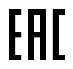 ИП Шаршуков И.М.2020  RiaPark.ruРиаПаркИГРОВОЙ АВТОМАТ «РЫБАЛКА – 2 удочки»ПАСПОРТРУКОВОДСТВО ПО ЭКСПЛУАТАЦИИ2020Свидетельство о приёмке- 11 -- 10 -Настоящий паспорт совмещен с руководством по эксплуатации, предназначен для изучения правильной и безопасной эксплуатации детского игрового автомата ГОСТ Р 50897-96 и распространяется на оборудование выполненное по ТУ 28.99.32 – 001 – 0172515535 – 2017СОДЕРЖАНИЕНазначение изделия ………………………………………………………………..………  4Характеристики .......................................……….………………………………………  4Описание изделия …………………………………………………………………………..  4Обслуживание изделия ……………………………………………………………………  5Комплектность…………………………………………………………………..……….….  6Сроки службы, хранения и гарантии изготовителя  ……………………………………  6Руководство по эксплуатации  ……………………………………………………………  6Возможные неисправности и методы их устранения  ………………….………………  8Для записей  ………………………………………………………………………………..  9Свидетельство о приёмке  …………………………………….…………….……………  11Назначение изделияРазвлекательный автомат электромеханического действия «Рыбалка», (далее — автоматы) – однородная продукция, предназначенная для использования в качестве развлечения в местах культурно-зрелищных центров, отдыха, аттракционных комплексах и т.п.Обозначение изделия – «Рыбалка».Изделие изготовлено в соответствии с ТУ 28.99.32 – 001 – 0172515535 – 2017.ХарактеристикиОписание изделияИгровой автомат «Рыбалка» — аттракцион, выполняющий заложенную в него программу с учетом встречных действий играющего.Запуск автомата осуществляется с жетоноприемника, который работает с монетами или жетонами. Игра запускается после поступления сигнала от жетоноприемника после попадания в него жетона.  Для начал игры необходимо выбрать рукоятку которой хотите играть, нажать на кнопу соответствующую выбранной рукоятки. Плавными движениями рукоятки выбрать режим.- 4-Для записей.- 9 -8.Возможные неисправности и методы их устранения•	Автомат подключен к сети, но нет питания.Проверьте предохранитель в клемме подключения сетевого шнура, на задней панели автомата•	Игра запущена, но при попадании не опускаются мишени и не гаснут диоды на них.Необходимо поменять датчики на пистолете либо на мишенях•	Аппарат работает, но нет звука. Зайдите в настройки и прибавьте громкость, согласно данному руководству по эксплуатации•	При опускании жетона в жетоноприемник, он выкатывается обратно.Проверьте корректность установки образца жетона.ВНИМАНИЕВо время настроек питание должно быть включеноВо время исправления неисправности питание должно быть обязательно выключено!- 8 -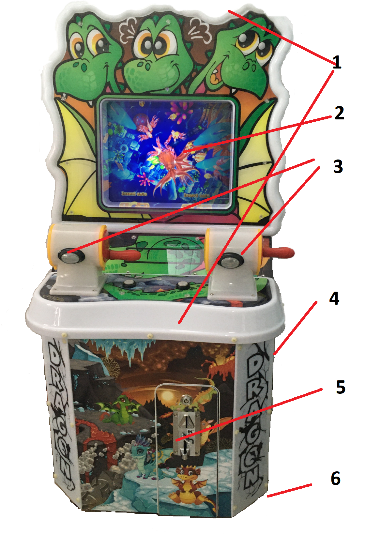 диодный световой элементэкранкнопка старт, рычаг гнездо подключения электросети 220В 50 Гц. с предохранителемжетоноприемникрегулируемые ножкиОбслуживание изделияК обслуживанию установки допускаются лица, достигшие 18-ти летнего возраста, ознакомленные с устройством и работой установки и прошедшие инструктаж по технике безопасности в установленном порядке.Конструкция установки обеспечивает безопасную работу персонала.Перед вводом установки в эксплуатацию необходимо проверить отсутствие нарушений изоляции сетевых и нагрузочных проводов.В ежесменное техническое обслуживание входят следующие основные работы: •	Устранение обнаруженных дефектов (при необходимости).•	Контроль рабочих параметров  Изделие состоит из электрических, механических и декоративных частей с лакокрасочным покрытием. Изделие надежно в работе и в серьезном обслуживании не нуждается. При неправильной работе монетоприемника/жетоноприемника следует проверить наличие подаваемого на него питающего напряжения (+12в). Следует обратить на отсутствие загрязнений и засора канала монетоприемника/жетоноприемника бумажками и монетами. Необходимо один раз в 6 месяцев производить осмотр и своевременную замену расходных материалов.Комплектность•	Развлекательный автомат «Рыбалка» ……………………………………………… 1 шт.•	Сетевой кабель…………………………………………………………………….….. 1 шт.•	Сопроводительные документы, комплект	………………………….………………..1 шт.- 5 -Сроки службы, хранения и гарантии изготовителяГарантийный срок хранения предшествует гарантийному сроку эксплуатации. По истечении гарантийного срока хранения он продлевается за счет уменьшения гарантийного срока эксплуатации. Ввод изделия в эксплуатацию считается день реализации автомата. При хранении автомата после реализации на него распространяется гарантийный срок эксплуатации.Гарантийный срок хранения 12 месяцев при условии хранения в части воздействия климатических факторов – по ГОСТ 15150, группа 1(Л), климатическое исполнение УХЛ 4. В в интервале температур от +1 до + 45 оСи  влажности 80%.Гарантийный срок хранения 12 месяцев при условии хранения в части воздействия климатических факторов – по ГОСТ 15150, группа 1(Л), климатическое исполнение УХЛ 4. В в интервале температур от +5 до + 38 оСи  влажности 80%. И при отсутствии воздействия прямых солнечных лучейСрок службы автомата– 5 лет.Данные гарантии не распространяются на комплектующие изделия поврежденные, вследствие эксплуатации.Руководство по эксплуатации	Подготовка автомата к использованиюИспользуя регулируемые ножки установить оборудование в помещении, где она будет эксплуатироваться. Провести внешний осмотр установки. Особое внимание уделить состоянию блока электропитания, разъемов, целостности.Присоединить кабель электропитания к сети электроснабжения помещения. Для подключения автомата использовать заземленные розетки.Аппарат может находиться в режиме настройки или в рабочем режиме.Для входа в меню настроек необходимо одновременно нажать клавиши «вверх» и «вниз».После завершения настройки переместите курсор на кнопку «выход», нажмите кнопку «ОК», чтобы выйти из меню «Настройки».Внимание! Эксплуатация изделия должна осуществляться только в помещениях при температуре окружающего воздуха от +5оС до +38оС при относительной влажности 80%.Во время работы изделия запрещается прикасаться к кабелю питания.Использовать игровой аппарат строго по назначению. Не использовать аппарат в дождь. Осторожно хрупкий экран.- 6 -Настройка пользовательского режимаДля входа в меню настроек необходимо одновременно нажать клавиши «вверх» и «вниз». Панель управления находится на дверце.При входе на страницу настроек нажимайте «вверх», «вниз», переходите в опции, а клавиши «влево» и «вправо» изменяют установленное значение, НастройкиПосле изменения параметров, сохраните изменения. Наведите курсор на клавишу «сохранить и выйти/save exit», нажмите на кнопку «ОК», центральная клавиша.   Жетоноприемник В автомат установлен эталонный жетоноприемник с образцом монеты. Для того, чтобы ее поменять – снимаете жетоноприемник, на котором сзади установлена пластиковая вставка, приподнимая ее вверх устанавливаете под нее образец жетона или монеты, который нужен.- 7 –Игровой автоматИгровой автоматИгровой автоматЭкранный РыбалкаЭкранный РыбалкаЭкранный Рыбалка№№наименование изделиянаименование изделиянаименование изделияобозначениеобозначениеобозначениесерийный номерсерийный номеризготовлен и принят в соответствии с обязательными требованиями государственных  стандартов и признан годным к эксплуатации.изготовлен и принят в соответствии с обязательными требованиями государственных  стандартов и признан годным к эксплуатации.изготовлен и принят в соответствии с обязательными требованиями государственных  стандартов и признан годным к эксплуатации.изготовлен и принят в соответствии с обязательными требованиями государственных  стандартов и признан годным к эксплуатации.изготовлен и принят в соответствии с обязательными требованиями государственных  стандартов и признан годным к эксплуатации.изготовлен и принят в соответствии с обязательными требованиями государственных  стандартов и признан годным к эксплуатации.изготовлен и принят в соответствии с обязательными требованиями государственных  стандартов и признан годным к эксплуатации.изготовлен и принят в соответствии с обязательными требованиями государственных  стандартов и признан годным к эксплуатации.изготовлен и принят в соответствии с обязательными требованиями государственных  стандартов и признан годным к эксплуатации.изготовлен и принят в соответствии с обязательными требованиями государственных  стандартов и признан годным к эксплуатации.Начальник ОТКНачальник ОТКНачальник ОТКМПМПМПличная подписьличная подписьличная подписьрасшифровка подписирасшифровка подписичисло, месяц, годчисло, месяц, годПараметрЗначениеЭлектропитаниеоднофазный переменный ток частотой 500,5 Гц, напряжением 220 ВПотребляемая электрическая мощность в режиме ожидания, не более, Вт.ч,50Потребляемая электрическая мощность в режиме игры, не более, Вт.ч,80Габаритные размеры (ДхШхВ), мм, не более:350х350х140Масса без упаковки, кг30Количество одновременно играющих, чел.2Время игры по умолчанию, минимум, сек110Пропускная Способность, макс, цикл/час40ПараметрыЗначенияЗначения по умолчаниюЖетонов для начала1-51Время игры, мин1-53Делитель очков0-1000200Макс. Кол-во призов1-500Язык английский/ китайский Англ.Точный балл200-600200Громкость1-100%80%Демо музыкавкл/выклвклСчет монет--